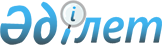 О внесении дополнений в постановление Правления Национального Банка Республики Казахстан от 2 июня 2001 года N 190 "О минимальных размерах 
уставного и собственного капиталов банков второго уровня", зарегистрированное в Министерстве юстиции Республики Казахстан под N 1580
					
			Утративший силу
			
			
		
					Постановление Правления Национального Банка Республики Казахстан от 16 апреля 2003 года N 118. Зарегистрировано в Министерстве юстиции Республики Казахстан 14 мая 2003 года N 2270. Утратило силу постановлением Правления Агентства Республики Казахстан по регулированию и надзору финансового рынка и финансовых организаций от 30 ноября 2007 года N 257.



      


Сноска. Постановление Правления Национального Банка РК от 16 апреля 2003 года N 118 утратило силу постановлением Правления Агентства РК по регулированию и надзору финансового рынка и финансовых организаций от 30 ноября 2007 года 


 N 257 


 (вводится в действие по истечении 14 дней со дня его гос. рег-ции в МЮ РК).




         В целях обеспечения условий для функционирования системы жилищных строительных сбережений Правление Национального Банка Республики Казахстан постановляет:






      1. Внести в 
 постановление 
 Правления Национального Банка Республики Казахстан от 2 июня 2001 года N 190 "О минимальных размерах уставного и собственного капиталов банков второго уровня" (зарегистрированное в Реестре государственной регистрации нормативных правовых актов Республики Казахстан под N 1580, опубликованное 16-29 июля 2001 года в изданиях Национального Банка Республики Казахстан "Казакстан Улттык Банкiнiн Хабаршысы" и "Вестник Национального Банка Казахстана") следующие дополнения:



      1) пункт 1 дополнить абзацем следующего содержания:



      "Установить минимальный размер уставного капитала для жилищного строительного сберегательного банка, создаваемого Правительством Республики Казахстан, в размере 500.000.000 (пятисот миллионов) тенге.";



      2) в подпункте 2) пункта 2 после слов "(расположенных вне городов Астаны и Алматы)" дополнить словами ", жилищного строительного банка, создаваемого Правительством Республики Казахстан".




      2. Департаменту финансового надзора (Бахмутова Е.Л.):



      1) совместно с Юридическим департаментом (Шарипов С.Б.) принять меры к государственной регистрации в Министерстве юстиции Республики Казахстан настоящего постановления;



      2) в десятидневный срок со дня введения в действие настоящего постановления довести его до сведения Правительства Республики Казахстан, банков второго уровня и территориальных филиалов Национального Банка Республики Казахстан.




      3. Контроль за исполнением настоящего постановления возложить на заместителя Председателя Национального Банка Республики Казахстан Сайденова А.Г.




      4. Настоящее постановление вводится в действие со дня государственной регистрации в Министерстве юстиции Республики Казахстан.



 



     Председатель




  Национального Банка


					© 2012. РГП на ПХВ «Институт законодательства и правовой информации Республики Казахстан» Министерства юстиции Республики Казахстан
				